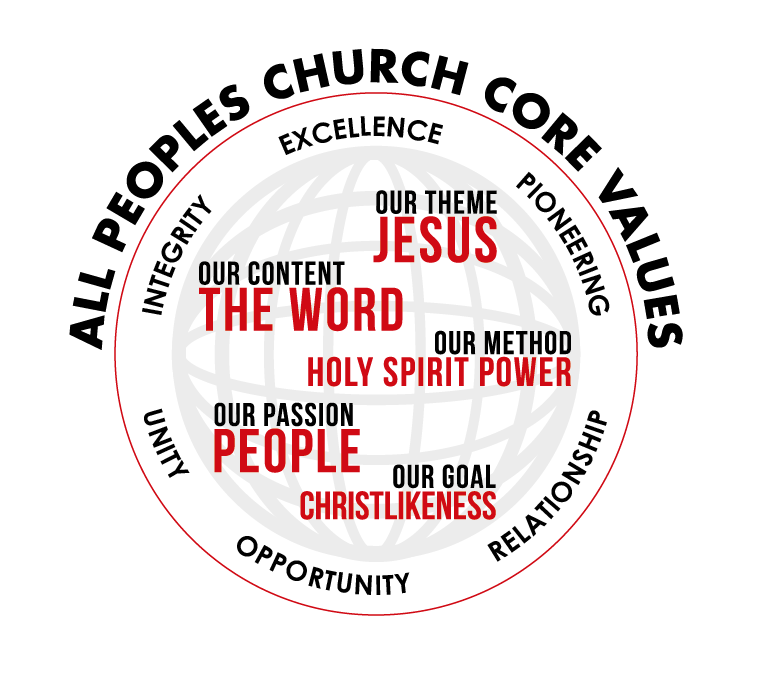 APC…among the happiest places to work!Personal Life VisionPlease state your personal life vision (3-5 sentences or less)Please state how working at APC can help you work towards fulfilling your personal life vision (5 sentences or less)?Personal TESTIMONYPlease share your testimony of when and how you came to personal faith in Jesus Christ as your Savior and Lord (300 words or less).Please share a brief about your personal spiritual journey since coming to faith in Jesus Christ (300 words or less).Christian Ministry involvementPlease describe your involvement in christian ministry, either as a volunteer or staff, in a local church or Christian organization. Please indicate approximate start and end dates, and the work you were involved in.Christian Ministry ReferencesPlease include any references (name, email id, mobile) whom we can contact to speak about your involvement in Christian ministry, personal spiritual life and testimony. Pastoral references preferred (300 words or less).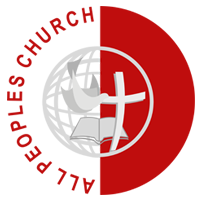 Prospective Employee Personal StatementAll Peoples Church & World Outreach#319, 2nd Floor, 7th Main, HRBR Layout, 2nd Block, Kalyan Nagar, Bangalore 560 043, INDIA Phone: +91-80-65970617 | +91-80-25452617